Student Name: ______________________________Pd:	   3	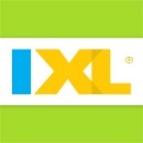   Date Assigned: Tues.4/16/19  	 Date Due: Tues.4/23/19 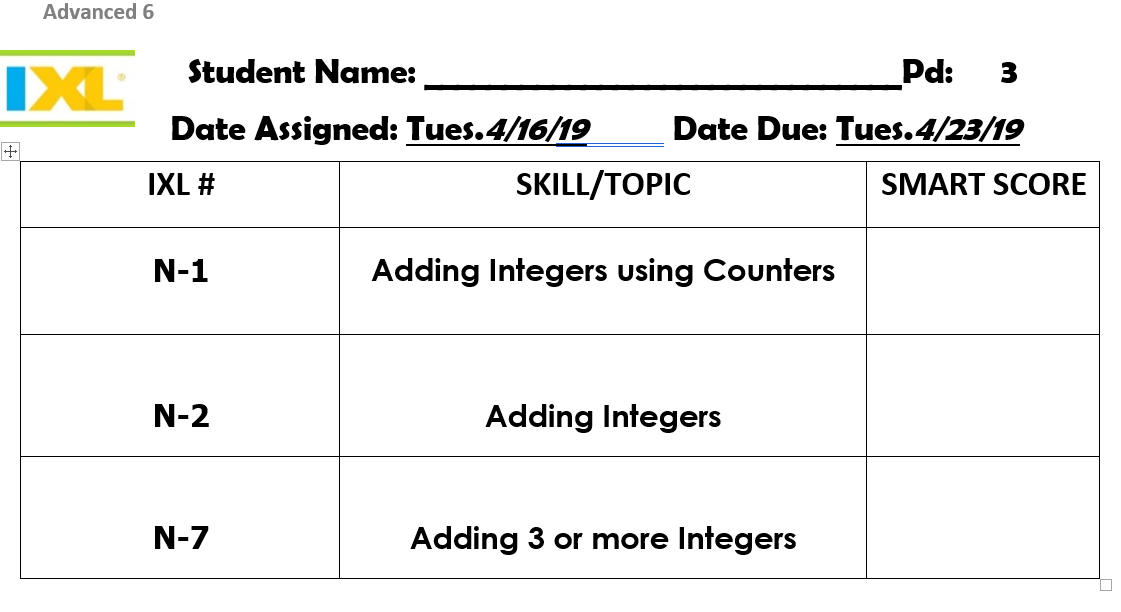 IXL #SKILL/TOPICSMART SCOREN-1Adding Integers using CountersN-2Adding IntegersN-7Adding 3 or more Integers